AKBAR Dynamic, visionary with success in Procurement, Sales, Logistics Inventory Management, Warehouse Management& Retail Industry Company profile:Supreme Group has evolved into one of the largest and most successful retail organizations in the INDIA. SUPREME is a well-defined retail concept of Group. This concept deals with hot 4 Departments like Home Décor, Bath Décor, Lighting, Home furnishing etc.Designation   : Purchase Executive and Logistics Coordinator, Supreme Groups, IndiaPeriod            : FEB 2013 to MAR 2016Job ResponsibilityPurchase ProcessPurchase order creation and send the PO to supplier after getting the approvals from signatoriesManaging the purchase process threw RMS and SCPHandling Inbound, Outbound, Transport, and MIS.Accountable for managing / growing the operations with overall accountability of ensuring that the back ends process meet all the distributors’ requirements.Receiving and checking of all invoice and goods from suppliers. Ensuring that goods are all in best conditions and order quantity is correct.Entering data in database system to update received stocks and Updating database system for stock transfer (inbound/outbound).Controlling and Tracking of delivery/transfer goods.  Assuring that all goods reach each destination on time and in best conditions.Book the Invoice in REIM and the forward the same Finance for payment.Intimate to Finance for any discrepancy or price revisions made by the suppliers.Logistics OperationsTaking quotation from forwarder and nominating the forwarder with best rates                                 and least time.Nominating the forwarder and getting ETA and assuring the clearance is done.Ensure material delivered to the WH and getting the GRN and costing done.Arranging transport to deliver the material at customer site from WH, and create the delivery note against delivery.Reconciling with forwarder and suppliers invoices and making sure we are charged correctly and making payment memo.Provide in a timely in all invoices to finance dept to process the forwarders payment.Designation   : Purchase Processor and Sales supervisor, Mustafa Groups, SingaporePeriod            : DEC 2010 to DEC 2012Job ResponsibilityManaged sales and inventory related decision making.Worked on sales forecasts and models to determine the sales.Worked on devising plans for understanding the staffing issues and coming to a conclusion and experienced in recruitment, employee management related activities. Worked on preparing PO and other documents related to purchase.Worked on the supply process and handling customer complaints and agreements with the customers and the vendors and ensuring on time delivery to the customers. Worked on the payment related activities when it comes to the vendors and the customers.Worked on quality, customer service, safety and customer complaints and concerns.Worked on devising promotion models and initiatives related to business performance.Worked on PO creation and working on activities related to the value chain. Handled processes through RMS and SCP systems and an experience in handling MIS.Designation   : STORE MANAGER, Reliance Fresh, India Period            : JUNE 2006 to NOV 2010Job ResponsibilityExperience in working on the back end activities as far as the company is concerned. Experience in handling the complete supply chain process.Worked as a Store Manager in making sure that the sales and store is managed.Worked on managing the inventory and the stocks in the store.Worked on the brand management related activities as well.Worked with the team in handling the customer complaints and concerns. Worked on sales projections and forecasts with the team.Worked on handling the units in the mall and managing the process alongside the Senior Mall Manager.Worked on efficient understanding of the Mall safety procedures and making sure that the units adhere to thisAttended to the customer complaints and allowing the customers to have an enhanced shopping experienceWorked with the clients and the partners on various activities for the business development and progressPreparation of Job wise profitability and work in progress report on monthly basisManaging & Controlling Terms, modes of Payments of according to contract.Payment to the Suppliers and other Parties.Enter all transaction of bank, petty cash voucher and JV’s in accounting software on daily basis and performing month end closingInter Country ProcessProcess the order with CEO approval and get the items ready for dispatch.Dispatch the items thru liner and intimate the delivery detail to delivery endCreation of GLL/ Custom Invoice/Accounting Invoice/Add expenses in Oracle(WMS,SCP,RMS )Get the supporting documents from concerned Dept ( like COO from Chamber )  Communicate the value and destination details to finance for payment (debit / Credit )ACADEMIC PROFILE Master of Computer Application at Madras University (2007-2010) – Acquired 65%.Bachelor of Computer Science at New College Affiliated to Madras University (2003-2006) – Acquired 58%COMPUTER SKILLSExperienced Knowledge of SAP and Oracle software.Computer ExpertMicrosoft Office (Word, Excel, Outlook) Well versed with internetPERSONAL SKILLSNegotiationVendor ManagementEmployee Expense ReportTeam BuildingBuyingBusiness DevelopmentClient ServicingCustomer Service & SatisfactionPERSONAL DETAILSDate of Birth		: 19 Feb 1985Marital Status		: MarriedNationality		: IndianLanguages Known	: English, Hindi, Tamil, Malayalam and MalayClick to send CV No & get contact details of candidate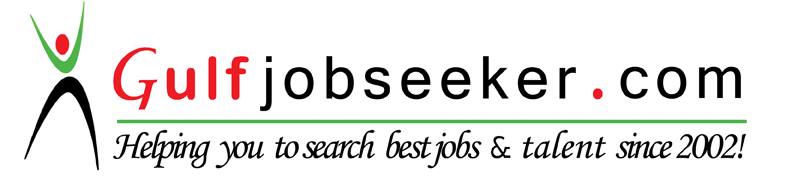 